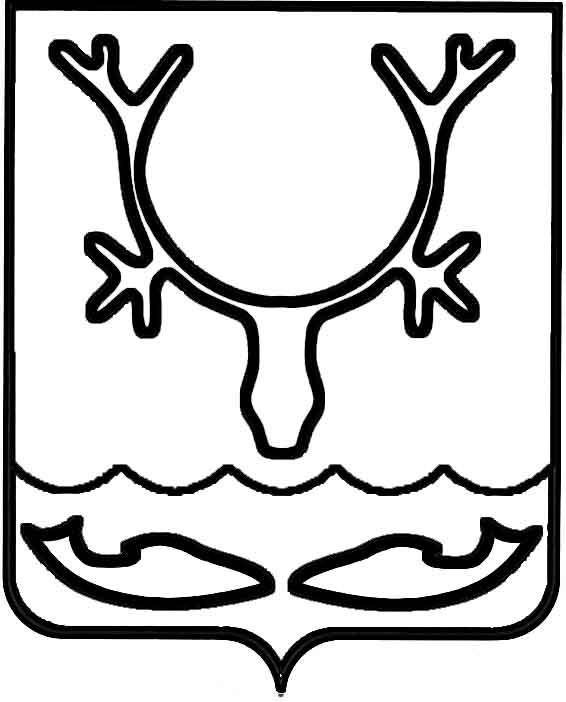 Администрация МО "Городской округ "Город Нарьян-Мар"ПОСТАНОВЛЕНИЕот “____” __________________ № ____________		г. Нарьян-МарОб утверждении Положения о комиссии                    по контролю за выполнением работ                        по подготовке объектов жилищно-коммунального хозяйства и социальной сферы МО "Городской округ "Город             Нарьян-Мар" к осенне-зимнему периоду                        2016 – 2017 годовВ соответствии с Федеральным законом от 06.10.2003 № 131-ФЗ "Об общих принципах организации местного самоуправления в Российской Федерации", Приказом Министерства энергетики Российской Федерации (Минэнерго России)               от 12 марта 2013 года № 103 "Об утверждении Правил оценки готовности                              к отопительному периоду", в целях организации своевременной подготовки объектов жилищно-коммунального хозяйства и социальной сферы МО "Городской округ "Город Нарьян-Мар" к работе в осенне-зимний период 2016-2017 годов Администрация МО "Городской округ "Город Нарьян-Мар"П О С Т А Н О В Л Я Е Т:1.	Утвердить Положение о комиссии по контролю за выполнением работ                 по подготовке объектов жилищно-коммунального хозяйства и социальной сферы   МО "Городской округ "Город Нарьян-Мар" к осенне-зимнему периоду                                2016-2017 годов (Приложение).          2.	Контроль за исполнением настоящего постановления оставляю за собой.Приложениек постановлению АдминистрацииМО "Городской округ "Город Нарьян-Мар"от 28.10.2016 № 1130Положениео комиссии по контролю за выполнением работ по подготовке объектов жилищно-коммунального хозяйства и социальной сферы МО "Городской округ "Город Нарьян-Мар" к осенне-зимнему периоду 2016 – 2017 годов1. Общие положения1.1.	Комиссия по контролю за выполнением работ по подготовке объектов жилищно-коммунального хозяйства и социальной сферы МО "Городской округ "Город Нарьян-Мар" к осенне-зимнему периоду 2016-2017 годов (далее – комиссия) является межведомственным органом, созданным для контроля за ходом подготовки объектов жилищно-коммунального хозяйства и социальной сферы МО "Городской округ "Город Нарьян-Мар" к работе в осенне-зимний период и прохождением отопительного сезона. Комиссия создана при Администрации МО "Городской округ "Город Нарьян-Мар".1.2.	Комиссия в своей деятельности руководствуется Конституцией Российской Федерации, федеральными законами, указами и распоряжениями Президента Российской Федерации, постановлениями и распоряжениями Правительства Российской Федерации, Уставом МО "Городской округ "Город Нарьян-Мар", постановлениями и распоряжениями Администрации МО "Городской округ "Город Нарьян-Мар", а также настоящим Положением.2. Основные задачиОсновными задачами комиссии являются:2.1.	Контроль над выполнением предприятиями жилищно-коммунального хозяйства и социальной сферы организационно-технических мероприятий                          по подготовке оборудования и инженерных сетей к отопительному сезону.2.2.	Проверка готовности предприятий ЖКХ и объектов социальной сферы, находящихся на территории МО "Городской округ "Город Нарьян-Мар", к работе                 в осенне-зимний период.2.3.	Проверка готовности управляющих компаний и товариществ собственников жилья к прохождению осенне-зимнего периода.2.4.	Проверка наличия у муниципальных предприятий аварийных запасов оборудования и материалов к работе в осенне-зимний период.2.5.	Разработка предложений по надежности функционирования коммунального хозяйства МО "Городской округ "Город Нарьян-Мар", развитию инженерной инфраструктуры города.3. Функции комиссииКомиссия в целях выполнения возложенных на нее задач осуществляет следующие функции:3.1.	Обеспечение контроля за ходом выполнения планов мероприятий, графиков подготовки к ОЗП, графиков испытаний и ремонта инженерных сетей и оборудования с целью надежности функционирования всех систем жизнеобеспечения МО "Городской округ "Город Нарьян-Мар" в осенне-зимний период.3.2.	Координация деятельности предприятий и учреждений жилищно-коммунального хозяйства, социальной сферы по подготовке к работе в осенне-зимний период.3.3.	Внесение предложений по развитию инженерной инфраструктуры МО "Городской округ "Город Нарьян-Мар".3.4.	Заслушивание информации представителей управляющих компаний, ТСЖ, теплоснабжающих, теплосетевых и теплопотребляющих организаций и вынесение решений по устранению недостатков в системе жизнеобеспечения городского округа.3.5.	Внесение в установленном порядке предложений о подготовке проектов постановлений и распоряжений Администрации МО "Городской округ "Город Нарьян-Мар" в пределах своей компетенции.4. Права комиссии.При выполнении возложенных на нее задач комиссия имеет право:4.1.	Вносить руководителям предприятий, учреждений и организаций, независимо от правовой формы и ведомственной принадлежности, предложения          о привлечении должностных лиц к дисциплинарной ответственности за срыв сроков подготовки и оформления актов готовности к работе в осенне-зимний период, допущенные нарушения при эксплуатации инженерных сетей и оборудования, за ненадлежащее исполнение своих должностных обязанностей. 4.2.	Вносить руководителям предприятий, учреждений и организаций, независимо от правовой формы и ведомственной принадлежности, предложения             о поощрении должностных лиц за исполнение в срок актов готовности к работе              в осенне-зимний период, надлежащее исполнение своих должностных обязанностей.4.3.	Направлять в контролирующие органы информацию для привлечения должностных лиц к административной ответственности за срыв сроков подготовки и оформления актов готовности к работе в осенне-зимний период, допущенные нарушения при эксплуатации инженерных сетей и оборудования, за ненадлежащее исполнение своих должностных обязанностей.4.4.	Требовать в соответствии с действующим законодательством Российской Федерации от должностных лиц предприятий, учреждений и организаций, независимо от правовой формы и ведомственной принадлежности, предоставления необходимой информации, а также выполнения мероприятий, относящихся к сфере деятельности комиссии.4.5.	Проводить проверки выполнения требований Приказа Министерства энергетики Российской Федерации (Минэнерго России) от 12 марта 2013 г. № 103 "Об утверждении Правил оценки готовности к отопительному периоду" теплоснабжающими, теплосетевыми, теплопотребляющими предприятиями независимо от форм собственности, а также объектов ЖКХ и социальной сферы, расположенных на территории МО "Городской округ "Город Нарьян-Мар".4.6.	В целях проведения проверки комиссия рассматривает документы, подтверждающие выполнение требований по готовности, а при необходимости – проводят осмотр объектов проверки.4.7.	По результатам проверки составлять Акт готовности к отопительному периоду. В Акте отражать выводы комиссии по итогам готовности. Составлять перечень замечаний с указанием сроков их устранения.4.8.	Выдавать Паспорт готовности к отопительному периоду по каждому объекту проверки в течение 15 дней с даты подписания Акта в случае, если объект проверки готов к отопительному периоду, а также в случае, если замечания                          к требованиям по готовности, выданные Комиссией, устранены в срок, установленный Перечнем.4.9.	Решения комиссии в части обеспечения нормального функционирования жилищно-коммунального хозяйства МО "Городской округ "Город Нарьян-Мар" являются обязательными для всех юридических и физических лиц на территории МО "Городской округ "Город Нарьян-Мар" и могут быть оспорены в порядке, установленном законодательством Российской Федерации.5. Порядок работы комиссии5.1.	Персональный состав комиссии утверждается постановлением Администрации МО "Городской округ "Город Нарьян-Мар".5.2.	Заседания комиссии созываются председателем комиссии либо его заместителем по мере необходимости, но не реже двух раз в месяц.5.3.	Председатель комиссии организует ее работу, осуществляет общий контроль за реализацией принятых комиссией решений. В отсутствие председателя комиссии его функции исполняет заместитель председателя комиссии.5.4.	Секретарь извещает о времени и месте заседаний комиссии, ведет протоколы заседаний комиссии, которые подписывают председатель (заместитель председателя) и секретарь. Заседание комиссии считается правомочным, если               на нем присутствуют более половины от общего числа ее членов. Протоколы комиссии носят открытый характер и доступны для ознакомления.5.5.	Члены комиссии принимают участие в заседаниях комиссии лично.5.6.	Осмотр объекта считается проведенным, если на осмотре присутствовали более 25 процентов от общего числа ее членов. Члены комиссии, участвующие в осмотре объекта, в письменной форме уведомляют председателя комиссии о замечаниях, выявленных в ходе осмотра, к требованиям по готовности объектов ЖКХ и социальной сферы к эксплуатации в осенне-зимний период.5.7.	Решение о готовности объекта к осенне-зимнему периоду принимается большинством голосов членов комиссии и оформляется в виде Акта. Если число голосов "за" и "против" при принятии решения равное, решающим является голос председателя комиссии. Правомочными считаются Акты, подписанные                          не менее чем половиной от общего числа членов комиссии, и от членов комиссии                не поступило письменных замечаний к требованиям о готовности к осенне-зимнему периоду в пятидневный срок с момента окончания осмотра объекта.5.8.	Решения комиссии оформляются протоколами и подписываются председателем Комиссии либо его заместителем.2810.20161130Глава МО "Городской округ "Город Нарьян-Мар" Т.В.Федорова